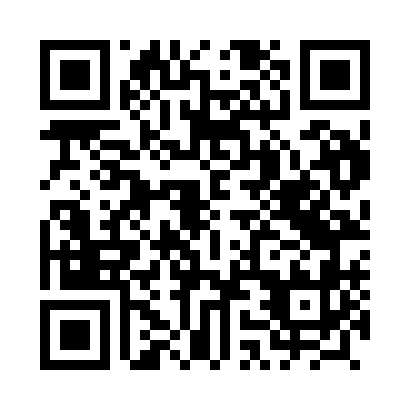 Prayer times for Brdow, PolandMon 1 Apr 2024 - Tue 30 Apr 2024High Latitude Method: Angle Based RulePrayer Calculation Method: Muslim World LeagueAsar Calculation Method: HanafiPrayer times provided by https://www.salahtimes.comDateDayFajrSunriseDhuhrAsrMaghribIsha1Mon4:176:1912:495:167:209:142Tue4:146:1612:495:177:229:163Wed4:116:1412:485:187:239:194Thu4:086:1212:485:197:259:215Fri4:056:1012:485:217:279:236Sat4:026:0712:475:227:299:267Sun3:596:0512:475:237:309:288Mon3:566:0312:475:247:329:309Tue3:536:0012:475:257:349:3310Wed3:505:5812:465:277:359:3511Thu3:475:5612:465:287:379:3812Fri3:445:5412:465:297:399:4113Sat3:415:5112:465:307:419:4314Sun3:375:4912:455:317:429:4615Mon3:345:4712:455:337:449:4816Tue3:315:4512:455:347:469:5117Wed3:275:4212:455:357:489:5418Thu3:245:4012:445:367:499:5719Fri3:215:3812:445:377:519:5920Sat3:175:3612:445:387:5310:0221Sun3:145:3412:445:397:5510:0522Mon3:105:3212:445:417:5610:0823Tue3:075:3012:435:427:5810:1124Wed3:035:2812:435:438:0010:1425Thu3:005:2512:435:448:0110:1726Fri2:565:2312:435:458:0310:2027Sat2:525:2112:435:468:0510:2328Sun2:495:1912:435:478:0710:2629Mon2:455:1712:425:488:0810:3030Tue2:415:1512:425:498:1010:33